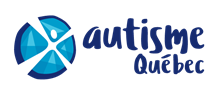 Inscription – Répits de Québec2019-2020Inscription – Répits de Québec2019-2020IDENTIFICATIONIDENTIFICATIONIDENTIFICATIONIDENTIFICATIONNOM DU PARTICIPANT : DATE DE NAISSANCE : NOM DU PARENT :COORDONNÉES DU PARENT (courriel et téléphone) : NOM DU PARTICIPANT : DATE DE NAISSANCE : NOM DU PARENT :COORDONNÉES DU PARENT (courriel et téléphone) : NOM DU PARTICIPANT : DATE DE NAISSANCE : NOM DU PARENT :COORDONNÉES DU PARENT (courriel et téléphone) : NOM DU PARTICIPANT : DATE DE NAISSANCE : NOM DU PARENT :COORDONNÉES DU PARENT (courriel et téléphone) : CHOIX DES DATESCHOIX DES DATESCHOIX DES DATESCHOIX DES DATESDATESSOUS-GROUPESEnfants/préados : 6 à 13 ansAdos/adultes : 14 ans et plusSOUS-GROUPESEnfants/préados : 6 à 13 ansAdos/adultes : 14 ans et plusCHOIX(Sélectionner les dates que vous désirez avoir)Je n’ai pas de préférence, mais j’aimerais avoir       répits. Je n’ai pas de préférence, mais j’aimerais avoir       répits. Je n’ai pas de préférence, mais j’aimerais avoir       répits. Je n’ai pas de préférence, mais j’aimerais avoir       répits. 30 août au 2 septembre (3 jours)EnfantsEnfants6 au 8 septembreAdos-adultes Ados-adultes 13 au 15 septembreEnfantsEnfants20 au 22 septembreAdos-adultes Ados-adultes 27 au 29 septembreEnfantsEnfants4 au 6 octobre Ados-adultes Ados-adultes 11 au 14 octobre (3 jours)EnfantsEnfants18 au 20 octobreAdos-adultes Ados-adultes 25 au 27 octobreEnfantsEnfants1 au 3 novembreAdos-adultes Ados-adultes 8 au 10 novembreEnfantsEnfants15 au 17 novembreAdos-adultes Ados-adultes 22 au 24 novembreEnfantsEnfants29 novembre au 1er décembreAdos-adultes Ados-adultes 6 au 8 décembreEnfantsEnfants13 au 15 décembreAdos-adultes Ados-adultes 27 au 29 décembreEnfantsEnfants3 au 5 janvierAdos-adultes Ados-adultes 10 au 12 janvierEnfantsEnfants17 au 19 janvierAdos-adultes Ados-adultes 24 au 26 janvierEnfantsEnfants31 janvier au 2 févrierAdos-adultes Ados-adultes 7 au 9 févrierEnfantsEnfants14 au 16 févrierAdos-adultes Ados-adultes 21 au 23 févrierEnfantsEnfants28 février au 1er marsAdos-adultes Ados-adultes 6 au 8 marsEnfantsEnfants13 au 15 marsAdos-adultes Ados-adultes 20 au 22 mars EnfantsEnfants27 au 29 marsAdos-adultes Ados-adultes 3 au 5 avrilEnfantsEnfants10 au 13 avril (3 jours)Ados-adultes Ados-adultes 17 au 19 avril EnfantsEnfants24 au 26 avrilAdos-adultesAdos-adultes1er au 3 maiEnfantsEnfants8 au 10 mai Ados-adultesAdos-adultes15 au 18 mai (3 jours)EnfantsEnfants22 au 24 maiAdos-adultesAdos-adultes29 au 31 maiEnfantsEnfants5 au 7 juinAdos-adultesAdos-adultesPAIEMENTPAIEMENTPAIEMENTPAIEMENTLes frais seront payés par : Je désire avoir un reçu :  Oui                    NonSi les frais sont payés par le CLSC, veuillez indiquer le nom de la personne à qui nous devrons faire parvenir la facturation. De plus, veuillez joindre les coordonnées complètes de votre CLSC. Il est important de l’inscrire même si c’est la même personne que l’an dernier.Retourner ce document avec la fiche d’information du participant (seulement si vous ne nous avez pas envoyé la fiche d’information pour l’inscription au camp d’été 2019) à l’adresse : services@autismequebec.org 
Les frais seront payés par : Je désire avoir un reçu :  Oui                    NonSi les frais sont payés par le CLSC, veuillez indiquer le nom de la personne à qui nous devrons faire parvenir la facturation. De plus, veuillez joindre les coordonnées complètes de votre CLSC. Il est important de l’inscrire même si c’est la même personne que l’an dernier.Retourner ce document avec la fiche d’information du participant (seulement si vous ne nous avez pas envoyé la fiche d’information pour l’inscription au camp d’été 2019) à l’adresse : services@autismequebec.org 
Les frais seront payés par : Je désire avoir un reçu :  Oui                    NonSi les frais sont payés par le CLSC, veuillez indiquer le nom de la personne à qui nous devrons faire parvenir la facturation. De plus, veuillez joindre les coordonnées complètes de votre CLSC. Il est important de l’inscrire même si c’est la même personne que l’an dernier.Retourner ce document avec la fiche d’information du participant (seulement si vous ne nous avez pas envoyé la fiche d’information pour l’inscription au camp d’été 2019) à l’adresse : services@autismequebec.org 
Les frais seront payés par : Je désire avoir un reçu :  Oui                    NonSi les frais sont payés par le CLSC, veuillez indiquer le nom de la personne à qui nous devrons faire parvenir la facturation. De plus, veuillez joindre les coordonnées complètes de votre CLSC. Il est important de l’inscrire même si c’est la même personne que l’an dernier.Retourner ce document avec la fiche d’information du participant (seulement si vous ne nous avez pas envoyé la fiche d’information pour l’inscription au camp d’été 2019) à l’adresse : services@autismequebec.org 
